Publicado en  el 10/12/2015 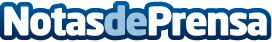 Bankia aumenta el apoyo a las empresas andaluzas con proyección internacional en un 19,5%, con 263 millonesEsta cantidad se une a los 374 millones de euros de financiación otorgada a las empresas de la región en los nueve meses, hasta alcanzar un total de 637 millones de nuevo crédito, un 30% más
Adicionalmente, Bankia tiene a disposición de las empresas andaluzas 307 millones de euros en crédito preconcedido para financiar circulante	Bankia concedió 263 millones de euros para apoyar financieramente las actividades de comercio exterior de las empresas andaluzas en los nueve primeros meses de 2015, lo que supone un incremento del 19,5% respecto al mismo periodo del año anterior.Datos de contacto:Nota de prensa publicada en: https://www.notasdeprensa.es/bankia-aumenta-el-apoyo-a-las-empresas Categorias: Finanzas Canarias http://www.notasdeprensa.es